Spring SmartiesBig Idea: Subtraction with numbers to 100 can be modelled concretely, pictorially, and symbolically to develop computational fluency. Curricular Competencies: Reasoning and Analyzinguse reasoning to explore and make connectionsestimating reasonablydeveloping mental math strategies and abilities to make sense of quantitiesmodel mathematics in contextualized experiences and explore the utility of mathematics as a tool for solving real-life problemsUnderstanding and Solvingvisualizing to explore mathematical conceptsdevelop, demonstrate and apply mathematical understanding through problem solving.develop and use multiple strategies to engage in problem solvingCommunicating and Representingcommunicate mathematical thinking in many waysexplain and justify represent mathematical ideas in concrete, pictorial, and symbolic formsConnecting and Reflectingreflect on mathematical thinkingconnect mathematical concepts to each other Content: Subtraction to 100; estimating differences; using various strategies; using different models such as an open number line, hundreds chart, counters, and ten frames; using subtraction in problem-based situations.ACT ONE:FOCUS QUESTION: How many Smarties did Jenny have left?Estimating:ACT TWO: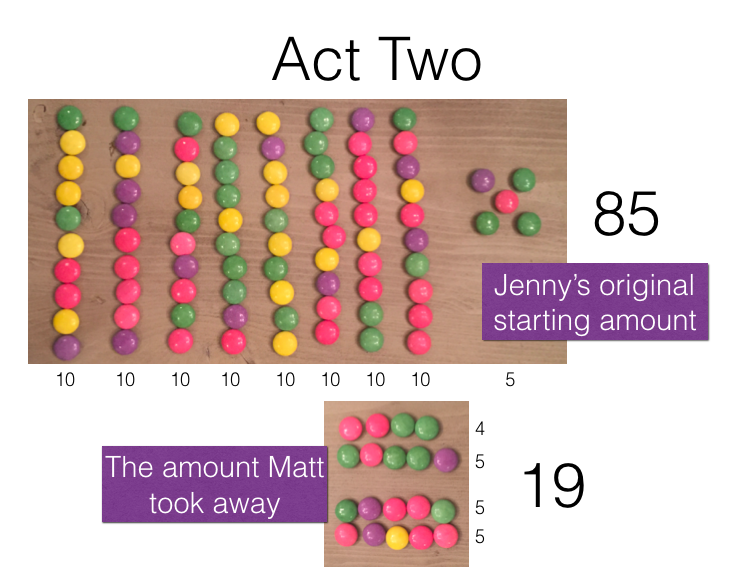 Provide students with materials they can use to model the problem. These could include:ten-frames both empty to be used with counters and paper ten frames ones with dots that can be used represent the different addendsunifix cubes counters all the same colour (e.g., pebbles)numbers (e.g., wooden, plastic, dice)hundreds charts with highlightersnumber lines with and without numbers – e.g., open number linesmini-clipboards with paper and pencils Guiding questions for the teacher to consider: How are students engaging in the problem solving? What do they notice? What do they wonder?Are the students able to ask questions?Once the students engage with problem, are they able to mathematically model the situation?What tools/model to they select to represent the question? (e.g. ten frames, number lines, hundred’s chart, pictures, counters, equations)Do they use labels to help communicate ideas?Are the students able to orally explain their thinking? When different strategies have been shared, are students able to make connections between similar strategies and the representations used? What STRATEGIES are being used?Make note of who uses which strategy and take pictures or video so that these can be shared with the class as a whole. Who added up?Did the student add up by ones?Or add up in larger chunks?Added 1 to get to 20 and then added 60 to get to 80 and then added 5 more (1 + 60 + 5 = 66)Who counted back (also known as removal)? Who counted back by ones?Who counted back in chunks?Who chose to think about 85 and 7 tens and 15 ones           e.g., 85 - 19 = 	(70 + 15)  – (10 + 9) =         (70 – 10) + (15 – 9) =           60 + 6 = 66 ACT THREE:Gather the students as a whole class and share photos and videos taken via the projector with the class. Ask students to orally explain the strategies they used. Highlight, compare and connect the strategies students used.SharingBuild a class anchor chart with the different strategies students used. Represent strategies using equations, the hundreds chart, and an open number line model.  When using the hundred’s chart, see if students know the most efficient way to count back ten (e.g., go up one row)REVEAL the answer! – ACT THREESummarize the learning:Self-Reflection:Strengths: What worked (What strategies did you use to work toward a solution)? Stretches: What was difficult? Next steps: What would you do differently next time? Was anyone inspired by someone else’s strategy? Moving Forward:Continue to explore different combinations of quantities to 20. What did you notice?What do you wonder?A too low estimate:A too high estimate:What else do you need to know to answer the question? What information would you like to have?e.g., How many Smarties were there originally?         How many Smarties did Matt take?